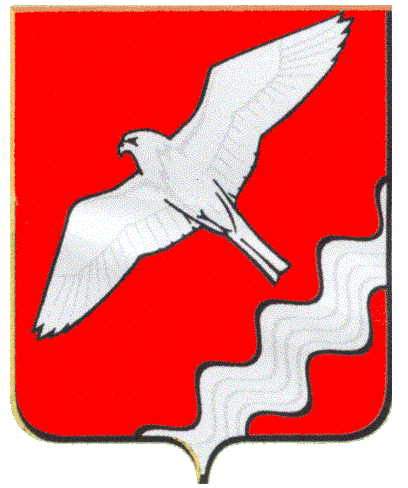 ДУМА МУНИЦИПАЛЬНОГО ОБРАЗОВАНИЯ КРАСНОУФИМСКИЙ ОКРУГ ДВАДЦАТОЕ ЗАСЕДАНИЕ  ШЕСТОГО СОЗЫВАРЕШЕНИЕот 25. 04. 2019 г.  № 133г. Красноуфимск          С целью совершенствования порядка регулирования землепользования и застройки на территории населенных пунктов  Муниципального образования Красноуфимский округ, реализации прав и законных интересов граждан, в соответствии со ст. 31, 32, 33, 35 Градостроительного кодекса РФРЕШИЛА:	1. Внести  изменения  в   карты градостроительного зонирования в границах населенных пунктов  Муниципального образования  Красноуфимский округ, утвержденных решениями Думы МО Красноуфимский округ от 25.10.2012 г. №56, от 05.04.2013 г. №108, связанных с уточнением размещения территориальных зон в населенных пунктах: с.Криулино (приложение №1), пгт.Натальинск  (приложение №2), с.Чувашково (приложение №3), д.Зауфа (приложение №4), с.Ключики (приложение №5), д.Сарсы-Первые (приложение №6), с.Александровское (приложение №7).         2. Опубликовать настоящее решение в газете «Вперед» и на официальном сайте МО Красноуфимский округ. 3. Контроль за выполнением данного решения возложить на постоянную депутатскую комиссию по экономической политике, бюджету и налогам (Боровков А.Ф.).Председатель ДумыМуниципального образования Красноуфимский округ	М.В. БормотоваГлава Муниципального образованияКрасноуфимский округ                                                                О.В. РяписовПриложение № 1к решению Думы МОКрасноуфимский округ                                                                                                от 25.04.2019 № 133                         Измененияв карту градостроительного зонирования  в части изменения границ территориальных зонв населенном пункте село КриулиноПриложение № 2к решению Думы МОКрасноуфимский округ                                                                                                 от 25.04.2019 № 133                             Измененияв карту градостроительного зонирования  в части изменения границ территориальных зонв населенном пункте поселок городского типа НатальинскПриложение № 3к решению Думы МОКрасноуфимский округ                                                                                                от 25.04.2019 № 133                           Измененияв карту градостроительного зонирования  в части изменения границ территориальных зонв населенном пункте село ЧувашковоПриложение № 4к решению Думы МОКрасноуфимский округот 25.04.2019 № 133  Измененияв карту градостроительного зонирования  в части изменения границ территориальных зонв населенном пункте деревня ЗауфаПриложение № 5к решению Думы МОКрасноуфимский округот 25.04.2019 № 133  Измененияв карту градостроительного зонирования  в части изменения границ территориальных зонв населенном пункте село КлючикиПриложение № 6к решению Думы МОКрасноуфимский округ                                                                                                 от 25.04.2019 № 133                          Измененияв карту градостроительного зонирования  в части изменения границ территориальных зонв населенном пункте деревня Сарсы-ПервыеПриложение № 7к решению Думы МОКрасноуфимский округ                                                                                                 от 25.04.2019 № 133                          Измененияв карту градостроительного зонирования  в части изменения границ территориальных зонв населенном пункте село АлександровскоеО внесении изменений в  карты градостроительного зонирования в границах населенных пунктов Муниципального образования Красноуфимский округп/п №Местонахождение земельного участкаИзменение в наименовании территориальной зоны1Земельный участок площадью ориентировочно 2118 кв.м., расположенный по ул.Совхозная, дом 19 Зону  застройки индивидуальными жилыми домами (индекс «Ж-2») в зону застройки малоэтажными жилыми домами (индекс «Ж-1»)2Земельный участок с КН 66:14:2701002:2050, расположенный по ул.Школьная, д.8 – перевод из Зону  образовательных учреждений (индекс «О-3»)  в зону застройки малоэтажными жилыми домами (индекс «Ж-1»)п/п №Местонахождение земельного участкаИзменение в наименовании территориальной зоны1Земельный участок площадью 48 кв.м., расположенный по ул.Мира 7а,  для размещения пожарного водоема  а также увеличение зоны застройки индивидуальными жилыми домами в юго-западном направлении по ул.Мира (существующая застройка)Зону открытого природного ландшафта  (индекс «Р-4») в  зону  застройки индивидуальными жилыми домами (индекс «Ж-2»)п/п №Местонахождение земельного участкаИзменение в наименовании территориальной зоны1Земельные участки, расположенные по ул.Советская, дома №№36,40,42,44,46 и участок площадью ориентировочно 300кв.м., расположенный севернее дома №36 Зону открытого природного ландшафта  (индекс «Р-4») в  зону  застройки индивидуальными жилыми домами (индекс «Ж-2»)2Земельный участок, расположенный восточнее перекрестка автодороги д.Приданниково - с.Чувашково с автодорогой на д.Колмаково для сенокошенияЗону садовых некоммерческих товариществ (индекс «СХ-1») в зону  сельскохозяйственного производства IV-V класса опасности (индекс «СХ-3»)п/п №Местонахождение земельного участкаИзменение в наименовании территориальной зоны1Земельный участок по ул.Луговая,2д, площадью ориентировочно 1,5 га  Зону открытого природного ландшафта (индекс «Р-4») в зону объектов санаторно-курортного лечения, отдыха и туризма (индекс «Р-2») с учетом требований ст.65 Водного кодекса РФп/п №Местонахождение земельного участкаИзменение в наименовании территориальной зоны1Земельный участок площадью 50 000 кв.м., расположенный в 50 м на юго-запад от земельного участка по ул.Советская, дом №72А  - для сенокошения Зону открытого природного ландшафта (индекс «Р-4») в зону  сельскохозяйственного производства IV-V класса опасности (индекс «СХ-3»)п/п №Местонахождение земельного участкаИзменение в наименовании территориальной зоны1Земельный участок площадью ориентировочно 15 га, расположенный в северной части населенного пункта в границах: в северной и западной частях – граница населенного пункта, в восточной части – улица Полевая, в южной части – зона перспективной жилой застройки –  для сенокошенияЗону открытого природного ландшафта (индекс «Р-4») в зону  сельскохозяйственного производства IV-V класса опасности (индекс «СХ-3»)п/п №Местонахождение земельного участкаИзменение в наименовании территориальной зоны1Земельный участок площадью  ориентировочно 775 кв.м., расположенный по ул.Октябрьская – для строительства котельнойЗону застройки индивидуальными жилыми домами (индекс «Ж-2») в зону производственно-коммунальных объектов IV-V класса опасности (индекс «П-2»)